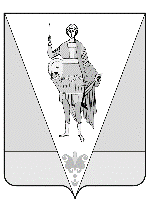 АДМИНИСТРАЦИЯ  МУНИЦИПАЛЬНОГО ОБРАЗОВАНИЯ«ВЕРХНЕТОЕМСКИЙ  МУНИЦИПАЛЬНЫЙ  РАЙОН»Р А С П О Р Я Ж Е Н И Е   от 25 декабря 2019 года № 13/20рс. Верхняя ТоймаО присвоении муниципальному бюджетному учреждению культуры муниципального образования «Верхнетоемский муниципальный район» «Верхнетоемский краеведческий музей» имени Александра Александровича Тунгусова  В соответствии с Положением об увековечении памяти выдающихся деятелей, заслуженных лиц и исторических событий в муниципальном образовании «Верхнетоемский муниципальный район», утвержденным постановлением администрации муниципального образования «Верхнетоемский муниципальный район» от 10 декабря 2019 года № 7/91, на основании ходатайства Верхнетоемского общества краеведов, заключения общественного Совета муниципального образования «Верхнетоемский муниципальный район» от 02 декабря 2019 года:1. Присвоить муниципальному бюджетному учреждению культуры муниципального образования «Верхнетоемский муниципальный район» «Верхнетоемский краеведческий музей» имя Александра Александровича Тунгусова.   2. Отделу по делам культуры, молодежи, туризма и спорта администрации муниципального образования «Верхнетоемский муниципальный район»:до 20 января 2020 года разработать и представить на утверждение главе муниципального образования «Верхнетоемский муниципальный район» план (перечень) мероприятий по реализации настоящего распоряжения с освещением мероприятий плана в средствах массовой информации;в течение пяти рабочих дней со дня подписания настоящего распоряжения подготовить проект распоряжения администрации муниципального образования «Верхнетоемский муниципальный район» о переименовании муниципального бюджетного учреждения культуры муниципального образования «Верхнетоемский муниципальный район» «Верхнетоемский краеведческий музей».  3. Организационно-информационному отделу администрации муниципального образования «Верхнетоемский муниципальный район» разместить настоящее распоряжение на официальном сайте администрации муниципального образования «Верхнетоемский муниципальный район» в информационно-телекоммуникационной сети «Интернет».Глава муниципального образования  «Верхнетоемский муниципальный район»                                                                 Н.В. Вьюхина